数学科学学院2016届毕业生就业质量报告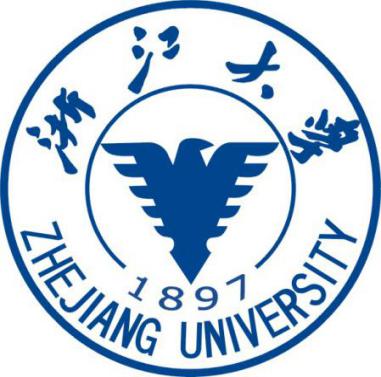 浙江大学数学科学学院制2016年12月目   录第一章 2016届毕业生就业创业基本情况	1第一节2016届毕业生升学就业总体情况	1一、2016届毕业生生源情况	1二、2016届毕业生初次就业率	1三、 2016届毕业生签约进展	1四、2016届毕业生就业流向	5第二节  2016届本科毕业生升学就业情况	8一、2016届本科毕业生生源情况	8二、2016届本科毕业生初次就业率	8三、2016届本科毕业生国内升学情况（高校分布）	8四、2016届本科毕业生出国（境）情况	9第三节  2016届毕业研究生就业情况	9一、生源情况	9二、初次就业率	9第二章  2016届毕业生就业创业指导与服务	11第一节  面向2016届毕业生校园招聘	11一、面向2016届毕业生发布招聘信息	11第三章  2016届毕业生就业质量分析	12一、2016届毕业生求职途径	12二、2016届毕业生暂定年薪	13三、2016届毕业生专业相关度	13四、2016届毕业生择业考虑因素	14五、2016届毕业生求职准备	14六、2016届毕业生核心竞争力	15七、2016届毕业生对院系就业服务反馈	15第一章 2016届毕业生就业创业基本情况第一节2016届毕业生升学就业总体情况一、2016届毕业生生源情况2016届数学科学学院共有毕业生294人，其中本科毕业生183人，硕士毕业生72人，博士毕业生39人。与往年基本持平。二、2016届毕业生初次就业率我院就业率近几年逐年上升，本科生初次就业率97.27%，硕士生97.22%，博士生94.87%。截止2016年12月20日，总体一次就业率96.93%。详见下表。                     表1. 2016届毕业生就业情况2016届毕业生签约进展2016届毕业生签约情况详见下面的表格。表2. 本科生签约情况表3. 研究生签约情况表4.博士生签约情况四、2016届毕业生就业流向（一）全国地区流向我院毕业生就业地区主要集中在江浙沪区域，其中超过半数留在本省，比例为52.87%，上海，江苏分别为11.49%和9.2%。图1.毕业生就业地区流向表5.毕业生就业地区分布（二）省内地区流向在我省就业的46名学生当中，43名留在杭州发展，绍兴、金华、湖州各1名。表6.毕业生省内地区流向（三）西部就业情况2016届毕业生没有去西部就业的。（四）单位性质流向2016届数学学院主要还是前往IT、金融、教育行业的企事业单位为主，具体比例如下。图2. 2016届毕业生单位性质流向（五）集中就业企事业单位名录表7. 2016届数学学院集中就业企业事业单位名录第二节  2016届本科毕业生升学就业情况一、2016届本科毕业生生源情况2016届本科生共有183人毕业或结业，其中数学与应用数学专业96人，信息与计算科学专业49人，统计学专业38人。二、2016届本科毕业生初次就业率2016届本科毕业生总体初次就业率为97.27%，其中统计学专业就业率100%，数学与应用数学专业为95.83%，信息与计算科学为97.96%，具体去向比例见下表。表8. 2016届本科毕业生各专业就业情况三、2016届本科毕业生国内升学情况（高校分布）2016届本科共55人国内深造，其中留在本校读研、读博人数最多为37人，其次为中科院5人、复旦大学3人、北京大学2人、清华大学、山东大学、首都师范大学、武汉大学各1人。图3. 2016届本科生国内高校深造情况四、2016届本科毕业生出国（境）情况（一）高校分布2016届本科生前往不同国家和地区继续深造，详见下图。图4. 2016届本科生境外高校深造情况（二）录研和出国（境）总体情况我院2016届本科毕业生共183人，其中156人继续学业，深造率85.24%，其中国内深造30.05%，境外深造率超过50%，达55.19%。第三节  2016届毕业研究生就业情况一、生源情况2016届毕业研究生硕士研究生72人，其中统计学专业15人，基础数学专业18人，应用数学专业18人，计算数学专业15人，运筹学与控制论专业6人；博士研究生39人，其中基础数学专业14人，应用数学专业6人，计算数学专业10人，概率论与数理统计人2人，运筹学与控制论专业6人，统计学专业1人。二、初次就业率（一）硕士生初次就业率2016届硕士生依旧保持较高就业率，基础数学、计算数学、运筹学与控制论、统计学专业都保持着100%的就业率，只有应用数学专业有两人还在找工作中，就业率为88.89%。表9. 2016届硕士生各专业就业情况（二）博士生就业率2016届博士毕业生共38人，只有计算数学和基础数学的两名毕业生仍然没有签约，其余专业的学生就业率为100%。表10. 2016届博士生各专业就业情况第二章  2016届毕业生就业创业指导与服务第一节  面向2016届毕业生校园招聘一、面向2016届毕业生发布招聘信息我院为2016届毕业生共发布近百条企业招聘信息，详见下图。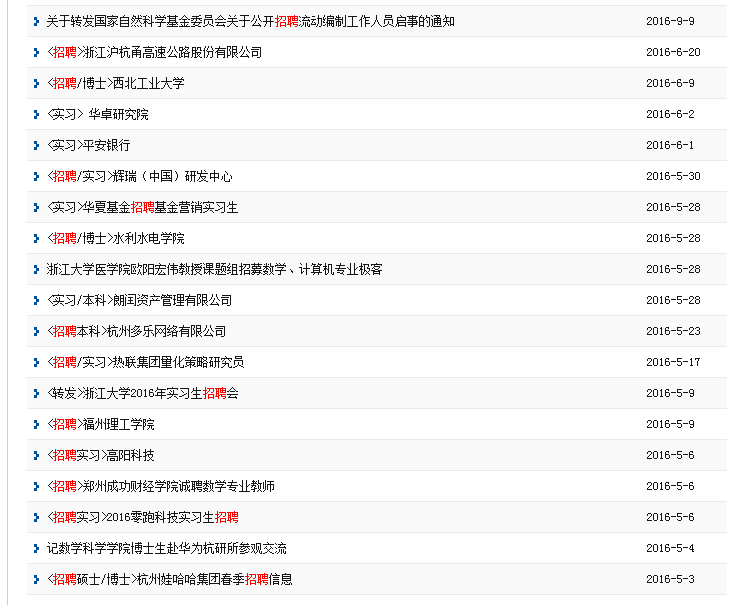 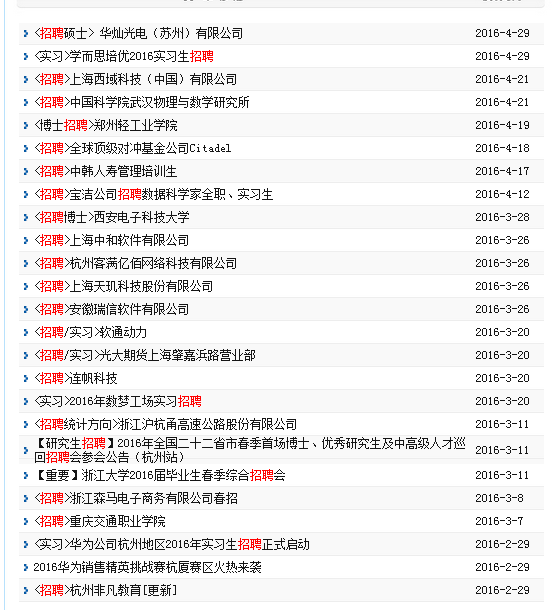 
图5. 2015~2016年学院为2016届毕业生发布的招聘信息截图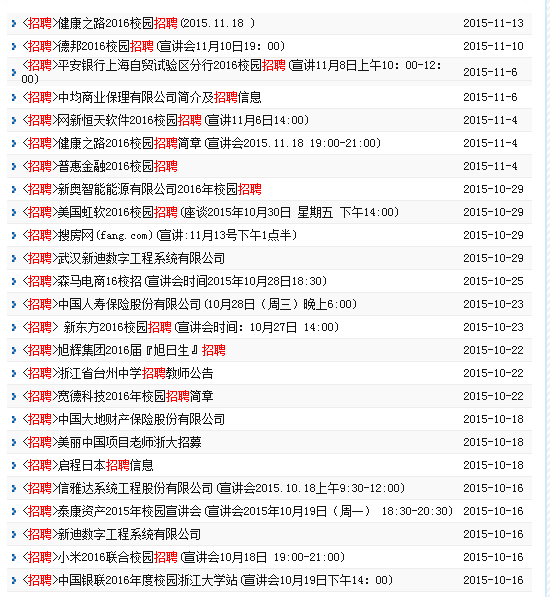 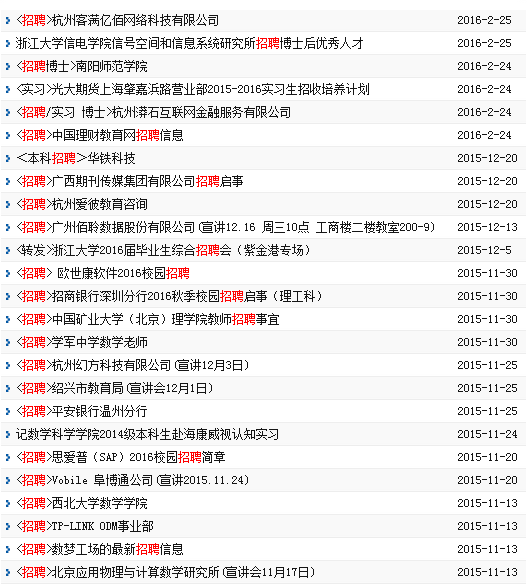 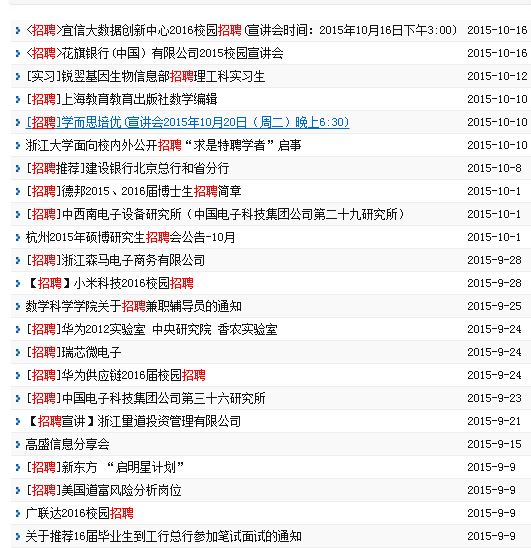 第三章  2016届毕业生就业质量分析一、2016届毕业生求职途径我院统计了71名签约学生求职途径，从问卷调查的结果来看，我院2016届毕业生求职途径以学校就业中心网站和招聘单位网站获取信息为主。图6. 2016届毕业生求职途径情况二、2016届毕业生暂定年薪我院统计了63名毕业生的年薪情况。2016届数学学院毕业生普遍年薪待遇各个阶层都有，11~13万年薪人数最多，其他情况如下表。图7. 2016届毕业生暂定年薪情况三、2016届毕业生专业相关度我院统计了71名2016届毕业生在最终选择工作的专业相关度，有77%以上的学生还是选择了与专业比较相关及非常相关的工作，而比较不相关和非常不想关的比例只有4.2%，比例很小，统计情况详见下图。图8. 2016届毕业生择业专业相关程度四、2016届毕业生择业考虑因素我院统计了71名签约毕业生对择业的考虑因素统计，大家在签约时把薪酬福利作为第一考虑因素的人数最多，超过25.35%，其次是个人兴趣爱好，城市及生活环境，详见下表。表11. 2016届毕业生择业考虑因素情况五、2016届毕业生求职准备    我院统计了71名毕业签约毕业生对求职准备重要性的看法，大家认为求职准备最重要的分别是确定就业期望、培训面试技巧、了解招聘单位，详见下表。表12. 2016届毕业生求职准备情况统计六、2016届毕业生核心竞争力我院统计了71名2016届毕业生在校获得的核心竞争力，其中52人认为在浙大得到了扎实的数理基础，其次较多人认为浙大给了他们名校的品牌，较强的专业水平，良好的心理素质，详见下表。表13. 2016届毕业生在校获得的核心竞争力统计七、2016届毕业生对院系就业服务反馈（一）就业指导工作情况在问卷调查《浙江大学2016届签约同学问卷调查(签约时填写)》中，有一题为“13. 您在校期间受到了院系的何种就业指导帮助（多选组合题）”，我院有71名学生填写了此份问卷。从问卷调查的结果来看，我院2016届毕业生大部分收到了院系发布的就业信息，许多同学表示收到了院系发的就业指导材料、获得审核生源信息的指导，统计结果详见下表：表14. 毕业生受到院系就业指导工作情况学历毕业生数就业比例未就业定向签约应聘升学出国(境)灵活就业本科18317897.27%5696551011硕士727097.22%2723962050博士393794.87%238252640研究生11110796.40%406482690总计29428596.93%91167214811101序号学号专业签约单位13120101598信息与计算科学(本)杭州学而思培训学校23120101529统计学(本)北京三快在线科技有限公司33100104790统计学(本)永诚财产保险股份有限公司43120101313统计学(本)杭州热联国贸股份有限公司53120101314数学与应用数学(本)华能南京金陵发电有限公司63120103546数学与应用数学(本)万达信息股份有限公司73120000596数学与应用数学(本)万达信息股份有限公司83120100726数学与应用数学(本)上海中智项目外包咨询服务有限公司93120102509数学与应用数学(本)北京醋溜网络科技有限公司序号学号专业名称单位名称121435017基础数学深圳追一科技有限公司221235018基础数学杭州国辰机器人科技有限公司321435022基础数学浙江省杭州学军中学421435037计算数学杭州摸象大数据科技有限公司521435027计算数学北京华图宏阳教育文化发展股份有限公司杭州分公司621435038计算数学河北农业大学721435042应用数学浙江省杭州学军中学821435056应用数学浙江大学附属中学921435061运筹学与控制论北京中咨正达交通工程科技有限公司1021435036计算数学杭州市金融投资集团有限公司1121435059运筹学与控制论浙江量道投资管理有限公司1221435019基础数学浙江海亮教育集团有限公司1321335032应用数学浙商证券股份有限公司1421435053应用数学浙江省杭州学军中学1521435065统计学杭州朋越网络科技有限公司1621435041应用数学杭州朋越网络科技有限公司1721435012基础数学浙江青云在线教育科技有限公司1821435055应用数学中国移动通信集团上海有限公司1921435039应用数学紫金财产保险股份有限公司2021435070统计学招银网络科技（杭州）有限公司2121435005基础数学浙江省义乌中学2221335040应用数学杭州睿琪软件有限公司2321435060运筹学与控制论浙商银行股份有限公司2421335018计算数学浙江胄天科技股份有限公司2521435076统计学上海中彦信息科技有限公司2621335041应用数学深圳平安金融科技咨询有限公司上海分公司2721435064统计学无锡华通智能交通技术开发有限公司2821435063统计学中国工商银行股份有限公司北京市分行2921435066统计学浙商银行股份有限公司3021335062统计学信雅达系统工程股份有限公司3121435075统计学中移（苏州）软件技术有限公司3221435034计算数学中国电信股份有限公司江苏天翼互联网学院3321435051应用数学广联达科技股份有限公司3421435074统计学咪咕数字传媒有限公司3521435069统计学杭州时趣信息技术有限公司3621435068统计学杭州时趣信息技术有限公司3721435023基础数学奥浦诺管理咨询(上海)有限公司3821435044应用数学广联达科技股份有限公司3921435052应用数学广联达科技股份有限公司4021435046应用数学上海乐麦网络科技有限公司4121435035计算数学杭州华为企业通信技术有限公司4221435072统计学杭州华为企业通信技术有限公司4321435025计算数学杭州华为企业通信技术有限公司序号学号专业名称单位名称111235054基础数学山东理工大学211235050基础数学浙江科技学院311235048应用数学浙江科技学院411106045基础数学湖州师范学院511106054运筹学与控制论浙江安诚数盈投资管理有限公司611335004基础数学青岛科技大学711335011应用数学中原工学院811335023基础数学浙江科技学院911106048计算数学中国联合网络通信有限公司浙江省分公司1011335008计算数学浙江禾连网络科技有限公司1111335005基础数学南京森林警察学院1211335038运筹学与控制论财富证券有限责任公司1311335009计算数学海信集团有限公司1411335016统计学浙江财经大学1511106050概率论与数理统计杭州华为企业通信技术有限公司1611235058计算数学浙江水利水电学院1711106047计算数学国家电网公司客户服务中心1811106046计算数学杭州华为企业通信技术有限公司1911335015运筹学与控制论中共贵州省委组织部2011335010计算数学天津财经大学2111106056运筹学与控制论腾讯科技（深圳）有限公司2211235059计算数学浙江中医药大学2310706010应用数学北方自动控制技术研究所（中国兵器207所）2410806079运筹学与控制论华为技术有限公司南京研究所单位地区总人数比例本科人数比例硕士人数比例博士人数比例浙江4652.87%533.33%2760.00%1451.85%天津33.45%16.67%00.00%27.41%上海1011.49%426.67%511.11%13.70%山西11.15%00.00%00.00%13.70%山东33.45%00.00%00.00%311.11%江西11.15%00.00%12.22%00.00%江苏89.20%213.33%48.89%27.41%吉林11.15%16.67%00.00%00.00%湖南22.30%00.00%12.22%13.70%河南11.15%00.00%00.00%13.70%河北11.15%00.00%12.22%00.00%贵州11.15%00.00%00.00%13.70%广东22.30%00.00%12.22%13.70%北京78.05%213.33%511.11%00.00%总人数87100.00%15100.00%45100.00%27100.00%单位地区总人数比例本科人数比例硕士人数比例博士人数比例浙江省杭州市4393.48%5100.00%2592.59%1392.86%浙江省绍兴市12.17%00.00%13.70%00.00%浙江省金华市12.17%00.00%13.70%00.00%浙江省湖州市12.17%00.00%00.00%17.14%总人数46100.00%5100.00%27100.00%14100.00%序号单位名称就职人数1  杭州华为企业通信技术有限公司52  浙江科技学院33  广联达科技股份有限公司34  浙江省杭州学军中学35  杭州朋越网络科技有限公司26  浙商银行股份有限公司27  杭州时趣信息技术有限公司28  万达信息股份有限公司2专业名称毕业生数就业比例定向签约应聘升学比例出国(境)比例灵活就业数学与应用数学(本)969295.83%0522627.08%5860.42%1统计学(本)3838100.00%022821.05%2668.42%0信息与计算科学(本)494897.96%6222142.86%1734.69%0总计18317897.27%6965530.05%10155.19%1专业名称总数就业人数比例签约比例应聘升学出国(境)基础数学(硕/博)1818100.00%527.78%2101应用数学(硕/博)181688.89%1266.67%130计算数学(硕/博)1515100.00%853.33%232运筹学与控制论(硕/博)66100.00%233.33%130统计学(硕/博)1515100.00%1280.00%012总计727097.22%3954.17%6205专业名称总数就业人数比例签约应聘升学出国(境)基础数学(硕/博)141392.86%7051应用数学(硕/博)55100.00%2111计算数学(硕/博)10990.00%9000概率论与数理统计(硕/博)22100.00%1001运筹学与控制论(硕/博)66100.00%4101统计学(硕/博)11100.00%1000总计383694.74%24264选项人数A、薪酬福利18B、个人的兴趣爱好14C、城市及生活环境12D、个人发展空间11E、专业对口4F、公司和行业的发展前景4G、单位性质（政府、国企、独资等）4H、工作地区3I、工作相对自由1选项人数A、确定就业期望49B、培训面试技巧36C、了解招聘单位26D、仔细推敲简历20E、突击计算机能力19F、突击表达能力16G、抓紧完成实验及论文16H、准备服饰和学习礼仪10I、突击参加实习7J、突击外语能力3K、其它3L、美容及化妆0M、形成同学合作0选项选择人次A、数理基础扎实52 B、获得了名校的品牌22C、形成了较强的专业水平21D、培养了很好的心理素质20E、对人生有了深刻的理解14F、培养了坚强的性格11G、培养了团队合作能力8H、有了较强的工程素质7I、结交了一批同甘共苦的同学7J、对未来充满了自信7K、训练了很强的动手能力6L、进行了有效的实习训练5M、深邃了做人的道理5N、外语能力特强3O、铸就了做领导者的品格1P、身体锻炼得棒棒的1选项选择人次 A、院系发布的就业信息 57 B、收到院系的短信指导26 C、收到了院系发的就业指导材料19 D、参加了院系的就业指导讲座13 E、院系组织的行业招聘会12 F、指导审核你的生源信息11 G、受到院系老师及管理人员的就业约谈8 H、其它5 I、院系进行的就业动员会4 J、得到了院系就业实习考察机会2 K、院系组织的读研及出国升学指导1